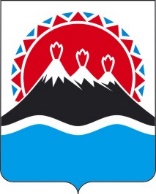 П О С Т А Н О В Л Е Н И ЕПРАВИТЕЛЬСТВА  КАМЧАТСКОГО КРАЯ                   г. Петропавловск-КамчатскийПРАВИТЕЛЬСТВО ПОСТАНОВЛЯЕТ:1. Внести в государственную программу Камчатского края "Содействие занятости населения Камчатского края", утвержденную постановлением Правительства Камчатского края от 11.11.2013 № 490-П, изменения согласно приложению к настоящему постановлению.2. Настоящее постановление вступает в силу через 10 дней после дня его официального опубликования. Приложение к постановлению          Правительства Камчатского края          от 20.07.2020 № 290-П    Изменения в государственную программу Камчатского края "Содействие занятости населения Камчатского края", утвержденную постановлением Правительства Камчатского края от 11.11.2013 № 490-П (далее – Программа)1. В паспорте Программы:1) раздел "Цели Программы" дополнить пунктом пятым следующего содержания:"5) реализация мер для содействия занятости граждан, нуждающихся в трудоустройстве, и работников, находящихся под угрозой увольнения";2) раздел "Объемы бюджетных ассигнований Программы" паспорта Программы изложить в следующей редакции: 2. Раздел "Объемы бюджетных ассигнований Подпрограммы 1" паспорта подпрограммы 1 "Активная политика занятости населения и социальная поддержка безработных граждан" изложить в следующей редакции:3. Раздел "Объемы бюджетных ассигнований Подпрограммы 2" паспорта подпрограммы 2 "Управление миграционными потоками в Камчатском крае" изложить в следующей редакции:4. Раздел "Объемы бюджетных ассигнований Подпрограммы 4" паспорта подпрограммы 4 "Обеспечение реализации Программы" изложить в следующей редакции:5.  В подпрограмме 6 "Повышение мобильности трудовых ресурсов Камчатского края":1) таблицу части 3.41 раздела 3 "Финансовое обеспечение реализации Подпрограммы" изложить в следующей редакции:"* дополнительные финансовые средства для возмещения затрат на меры поддержки граждан, трудоустроенных в году, предшествующем году предоставления субсидии, в отношении которых перед работодателем не выполнены обязательства по финансовой поддержке.";2) в части 7.1 раздела 7 "Характеристика работодателей, отобранных для участия в Подпрограмме":а) строку третью таблицы пункта 1 изложить в следующей редакции:"	";б) строку третью таблицы пункта 2 изложить в следующей редакции:"";в) строку третью таблицы пункта 3 изложить в следующей редакции:"";г) строку третью таблицы пункта 4 изложить в следующей редакции:"";д) строку третью таблицы пункта 5 изложить в следующей редакции:"";е) строку третью таблицы пункта 11 изложить в следующей редакции:"";ж) строку третью таблицы пункта 13 изложить в следующей редакции:"";з) дополнить пунктами 14-16 следующего содержания: "14) работодатель 14:15) работодатель 15:16) работодатель 16:".6. Раздел "Объемы бюджетных ассигнований Подпрограммы 8" паспорта подпрограммы 8 "Сопровождение при содействии занятости инвалидов, включая инвалидов молодого возраста" изложить в следующей редакции:7. В паспорте подпрограммы А "Поддержка рынка труда и занятости граждан в Камчатском крае":1) в разделе "Участники Подпрограммы А":а) пункт 2 признать утратившим силу;б) пункт 3 после слов "реализующие мероприятия по организации" дополнить словами "общественных и ";2) раздел "Цель Подпрограммы А" изложить в следующей редакции:3) раздел "Объемы бюджетных ассигнований Подпрограммы А" изложить в следующей редакции: 4) в разделе "Ожидаемые результаты реализации Подпрограммы А":а) в пункте 1 цифры "445" заменить цифрами "150";б) в пункте 2 цифры "719" заменить цифрами "180";в) в пункте 3 цифры "110" заменить цифрами "140";г) в пункте 4 цифры "20" заменить цифрой "6".8.  В разделе 1 "Приоритеты и цели региональной политики в сфере реализации Программы":1) часть 1.2 дополнить пунктом пятым следующего содержания:"5) реализация мер для содействия занятости граждан, нуждающихся в трудоустройстве, и работников, находящихся под угрозой увольнения.";2) в пункте 1.104.1. слова "органами местного самоуправления муниципальных образований в Камчатском крае " исключить;3) абзац второй пункта 1.104.4 изложить в следующей редакции:"Планируемые мероприятия направлены на снижение напряженности на рынке труда, обеспечение занятости граждан, нуждающихся в трудоустройстве, и работников, находящихся под угрозой увольнения.".9. Раздел 2 "Обобщенная характеристика основных мероприятий, реализуемых органами местного самоуправления муниципальных образований в Камчатском крае" Программы изложить в следующей редакции:"2. Обобщенная характеристика основных мероприятий, реализуемых органами местного самоуправления муниципальных образований в Камчатском краеУчастие муниципальных образований в Камчатском крае в реализации основных мероприятий Программы не планируется.".10. В разделе 9 "Подпрограмма А "Поддержка рынка труда и занятости граждан в Камчатском крае" таблицы приложения 1 к Программе:а) в графе 10 пункта 9.1 цифры "445" заменить цифрами "150";б) в графе 10 пункта 9.2 цифры "719" заменить цифрами "180";в) в графе 10 пункта 9.3 цифры "110" заменить цифрами "140";г) в графе 10 пункта 9.4 цифры "20" заменить цифрой "6".11. В разделе 10 "Подпрограмма А "Поддержка рынка труда и занятости граждан в Камчатском крае" таблицы приложения 2 к Программе:1) в пункте 10.1:а) в графе 2 слова "органами местного самоуправления муниципальных образований в Камчатском крае " исключить;б) в графе 6 слова "Обеспечения занятости граждан, нуждающихся в трудоустройстве, в период распространения новой коронавирусной инфекции COVID-19" заменить словами "Обеспечение занятости граждан, нуждающихся в трудоустройстве, а также работников, находящихся под угрозой увольнения";2) в графе 6 пункта 10.2 слова "Обеспечения занятости граждан, нуждающихся в трудоустройстве, в период распространения новой коронавирусной инфекции COVID-19" заменить словами "Обеспечение занятости граждан, нуждающихся в трудоустройстве, а также работников, находящихся под угрозой увольнения";3) в графе 6 пункта 10.3 слова "Обеспечения занятости граждан, нуждающихся в трудоустройстве, в период распространения новой коронавирусной инфекции COVID-19" заменить словами "Обеспечение занятости граждан, нуждающихся в трудоустройстве, а также работников, находящихся под угрозой увольнения";2) в графе 6 пункта 10.4 слова "Обеспечения занятости граждан, нуждающихся в трудоустройстве, в период распространения новой коронавирусной инфекции COVID-19" заменить словами "Обеспечение занятости граждан, нуждающихся в трудоустройстве, а также работников, находящихся под угрозой увольнения".12. Приложение 5 к Программе изложить в следующей редакции:20.07.2020№290-ПО внесении изменений в государственную программу Камчатского края "Содействие занятости населения Камчатского края", утвержденную постановлением Правительства Камчатского края от 11.11.2013 № 490-ПВременно исполняющий обязанности Председателя Правительства - Первого вице-губернатора Камчатского края[горизонтальный штамп подписи 1]А.О. Кузнецов"Объемы бюджетных ассигнований Программыобъем бюджетных ассигнований на реализацию Программы составляет 6 616 101,89139 тыс. рублей, в том числе за счет средств:   федерального бюджета (по согласованию) –1 798 276,05000 тыс. рублей, из них по годам:2014 год – 189 746,20000 тыс. рублей;2015 год – 130 437,30000 тыс. рублей;2016 год – 139 718,25000 тыс. рублей;2017 год – 145 997,90000 тыс. рублей;2018 год – 128 172,20000 тыс. рублей;2019 год – 208 714,50000 тыс. рублей;2020 год – 245 015,30000 тыс. рублей;2021 год – 300 953,90000 тыс. рублей;2022 год – 286 081,30000 тыс. рублей;2023 год – 11 719,60000 тыс. рублей;2024 год – 11 719,60000 тыс. рублей;2025 год – 0,00000 тыс. рублей;федерального бюджета (по согласованию) – планируемый объем обязательств – 6 750,00000 тыс. рублей, из них по годам:2014 год – 0,00000 тыс. рублей; 2015 год – 6 750,00000 тыс. рублей;2016 год – 0,00000 тыс. рублей; 2017 год – 0,00000 тыс. рублей;2018 год – 0,00000 тыс. рублей;2019 год – 0,00000 тыс. рублей;2020 год – 0,00000 тыс. рублей;2021 год – 0,00000 тыс. рублей;2022 год – 0,00000 тыс. рублей;2023 год – 0,00000 тыс. рублей;2024 год – 0,00000 тыс. рублей;2025 год – 0,00000 тыс. рублей;краевого бюджета – 4 798 829,14550 тыс. рублей, из них по годам:  2014 год – 344 270,50300 тыс. рублей;2015 год – 352 944,28900 тыс. рублей;2016 год – 355 810,32000 тыс. рублей;2017 год – 370 123,01000 тыс. рублей;2018 год – 418 152,61100 тыс. рублей;2019 год – 420 759,64200 тыс. рублей;2020 год – 421 650,02400 тыс. рублей;2021 год – 390 844,44000 тыс. рублей;2022 год – 375 712,30000 тыс. рублей;2023 год – 432 217,44640 тыс. рублей;2024 год – 449 495,90480 тыс. рублей;2025 год – 466 848,65530 тыс. рублей;внебюджетных источников (средства работодателей) (по согласованию) – 12 246,69589 тыс. рублей, из них по годам: 2014 год – 0,00000 тыс. рублей;2015 год – 3 000,00000 тыс. рублей;2016 год – 1 875,00000 тыс. рублей;2017 год – 6 716,70000 тыс. рублей;2018 год – 654,99589 тыс. рублей;2019 год – 0,00000 тыс. рублей;2020 год – 0,00000 тыс. рублей;2021 год – 0,00000 тыс. рублей;2022 год – 0,00000 тыс. рублей;2023 год – 0,00000 тыс. рублей;2024 год – 0,00000 тыс. рублей;2025 год – 0,00000 тыс. рублей "."Объемы бюджетных ассигнований Подпрограммы 1объем бюджетных ассигнований на реализацию Подпрограммы 1 составляет 5 445 024,63786 тыс. рублей, в том числе за счет средств:   федерального бюджета (по согласованию) –                   1 413 970,70000 тыс. рублей, из них по годам:2014 год – 186 959,80000 тыс. рублей;2015 год – 128 812,20000 тыс. рублей;2016 год – 133 077,10000 тыс. рублей;2017 год – 125 394,40000 тыс. рублей;2018 год – 110 174,30000 тыс. рублей;2019 год – 177 492,90000 тыс. рублей;2020 год – 182 629,60000 тыс. рублей;2021 год – 183 183,40000 тыс. рублей;2022 год – 186 247,00000 тыс. рублей;2023 год – 0,00000 тыс. рублей;2024 год – 0,00000 тыс. рублей;2025 год – 0,00000 тыс. рублей;  краевого бюджета – 4 031 053,93786 тыс. рублей, из них по годам: 2014 год – 286 397,79600 тыс. рублей;2015 год – 300 802,54600 тыс. рублей;2016 год – 308 966,48785 тыс. рублей;2017 год – 318 948,35700 тыс. рублей;2018 год – 361 422,18850 тыс. рублей;2019 год – 360 591,71945 тыс. рублей;2020 год – 314 952,48760 тыс. рублей;2021 год – 329 979,26498 тыс. рублей;2022 год – 314 501,04398 тыс. рублей;2023 год – 363 418,83040 тыс. рублей;2024 год – 377 970,01480 тыс. рублей;2025 год – 393 103,20130 тыс. рублей"."Объемы бюджетных ассигнований Подпрограммы 2объем бюджетных ассигнований на реализацию Подпрограммы 2 за счет средств краевого бюджета составляет 892,90000 тыс. рублей, из них по годам:2014 год – 238,80000 тыс. рублей;2015 год – 240,00000 тыс. рублей;2016 год – 176,00000 тыс. рублей;2017 год – 139,10000 тыс. рублей;2018 год – 99,00000 тыс. рублей;2019 год – 0,00000 тыс. рублей;2020 год – 0,00000 тыс. рублей;2021 год – 0,00000 тыс. рублей;2022 год – 0,00000 тыс. рублей;2023 год – 0,00000 тыс. рублей;2024 год – 0,00000 тыс. рублей;2025 год – 0,00000 тыс. рублей"."Объемы бюджетных ассигнований Подпрограммы 4объем бюджетных ассигнований на реализацию Подпрограммы 4 составляет 678 917,05328 тыс. рублей, в том числе за счет средств:   федерального бюджета (по согласованию) – 692,00000 тыс. рублей, из них по годам:2014 год – 0,00000 тыс. рублей;2015 год – 0,00000 тыс. рублей;2016 год – 0,00000 тыс. рублей;2017 год – 0,00000 тыс. рублей;2018 год – 0,00000 тыс. рублей;2019 год – 692,00000 тыс. рублей;2020 год – 0,00000 тыс. рублей;2021 год – 0,00000 тыс. рублей;2022 год – 0,00000 тыс. рублей;2023 год – 0,00000 тыс. рублей;2024 год – 0,00000 тыс. рублей;2025 год – 0,00000 тыс. рублей;краевого бюджета – 678 225,05328 тыс. рублей, из них по годам: 2014 год – 53 945,53200 тыс. рублей;2015 год – 47 004,43200 тыс. рублей;2016 год – 43 417,99215 тыс. рублей;2017 год – 47 002,65300 тыс. рублей;2018 год – 53 770,64000 тыс. рублей;2019 год – 56 835,44927 тыс. рублей;2020 год – 56 778,39699 тыс. рублей;2021 год – 56 948,25024 тыс. рублей;2022 год – 57 273,28063 тыс. рублей;2023 год – 65 751,03400 тыс. рублей;2024 год – 68 381,07500 тыс. рублей;2025 год – 71 116,31800 тыс. рублей".Наименование работодателей, отобранных для включения в ПодпрограммуПотребность в рабочей силе, предлагаемая к включению в Подпрограмму, чел.ФинансированиеФинансированиеРезультат участияНаименование работодателей, отобранных для включения в ПодпрограммуПотребность в рабочей силе, предлагаемая к включению в Подпрограмму, чел.средствафедерального бюджета(по согласованию),тыс. руб.средства краевого бюджета, тыс. руб.привлечено трудовых ресурсов, чел.2019 год2019 год2019 год2019 год2019 годООО "Морской Стандарт-Бункер"214 488,75000236,2500021АО "Аметистовое"377 908,75000416,2500037АО "Заречное"61 282,5000067,500006ООО "Агротек"71 496,2500078,750007ПАО "Камчатскэнерго"4855,0000045,000004Итого 7516 031,25000843,75000752020 год2020 год2020 год2020 год2020 годООО "Морской Стандарт-Бункер"1110 450,00000550,0000011ООО "Морской Стандарт-Бункер"924,15000*48,63947*АО "Аметистовое"1211 400,00000600,0000012АО "Аметистовое"1 140,00000*60,00000*ЗАО "Тревожное зарево"1110 450,00000550,0000011ПАО "Камчатскэнерго"54 750,00000250,000005ПАО "Камчатскэнерго"95,00000*5,00000*ООО "Агротек"43 800,00000200,000004ООО "Агротек"451,25000*23,75000*АО "Заречное"21 900,00000100,000002АО "Заречное"190,00000*10,00000*ООО "Легионер-Авто"1 950,0000050,000001ООО "Камчатская энергостроительная компания"21 900,00000100,000002ФКП "Аэропорты Камчатки"32 850,00000150,000003ООО "Шамса - Холдинг"1950,0000050,000002ООО "Крутоберегово"21 900,00000100,000002ООО "Шамса - Маркет"32850,00000150,000002Итого5756 950,400002 997,38947572021 год2021 год2021 год2021 год2021 годАО "Аметистовое"»3028500,000001500,0000030АО "Аметистовое"»301235,00000*65,00000*30ООО "Морской Стандарт-Бункер"87600,00000400,000008ООО "Морской Стандарт-Бункер"82375,00000*125,00000*8ООО "Агротек"43 800,00000200,000004ООО "Агротек"41425,00000*75,00000*4АО "Заречное"43 800,00000200,000004АО "Заречное"4666,20000*35,06316*4ПАО "Камчатскэнерго"32 850,00000150,000003ПАО "Камчатскэнерго"31425,00000*75,00000*3АО «Камчатское авиационное предприятие»32 850,00000150,000003ООО "Шамса - Холдинг"21 900,00000100,000002ООО "Шамса - Маркет"21 900,00000100,000002ООО "Сырман"21 900,00000100,000002ЗАО "Мясокомбинат "Елизовский"21 900,00000100,000002Итого6064126,200003375,0631660Потребность в трудовых ресурсах, заявленных к привлечению в рамках Подпрограммы2019 год – 21 чел.: капитан – 5 чел., старший помощник капитана – 3 чел., механик – 5 чел., инженер по промышленной безопасности и охране труда – 1 чел., инженер-программист – 2 чел., матрос – 5 чел.;2020 год – 11 чел.: капитан – 2 чел., старший помощник капитана – 1 чел., вахтенный механик – 2 чел., машинист насосных установок – 1чел., технолог – 1 чел., лаборант – 1 чел., сливщик-наливщик – 1 чел., оператор теплового пункта – 1 чел., инженер КИПиА – 1 чел.;2021 год – 8 чел.: инженер по промышленной безопасности труда – 1 чел., слесарь-электрогазосварщик – 1 чел., инженер КИПиА – 2 чел., старший оператор теплового пункта – 2 чел., водитель-крановщик – 1 чел., инженер-технолог по компаундированию нефтепродуктов – 1 чел.Потребность в трудовых ресурсах, заявленных к привлечению в рамках Подпрограммы2019 год – 37 чел.: инженерно-технические работники в сфере горнодобывающей промышленности – 9 чел., водитель – 7 чел., горнорабочий – 8 чел., проходчик – 5 чел., машинист конвейера – 3 чел., стропальщик – 5 чел.;2020 год – 12 чел.: инженерно-технические работники в сфере горнодобывающей промышленности – 8 чел., водитель – 2 чел., горнорабочий – 2 чел.;2021 год – 30 чел.: инженерно-технические работники в сфере горнодобывающей промышленности – 8 чел., машинист погрузочно-доставочной машины – 3 чел., машинист буровой – 3 чел., машинист бульдозера – 3 чел., водитель автомобиля – 6 чел., электрослесарь – 1 чел., горнорабочий – 2 чел., взрывник – 1 чел., дробильщик – 1 чел., лаборант пробирного анализа – 1 чел., лаборант химического анализа – 1 чел.Потребность в трудовых ресурсах, заявленных к привлечению в рамках Подпрограммы2019 год – 6 чел.: ветеринарный врач – 4 чел., инженер по эксплуатации машинно-тракторного парка, зоотехник;2020 год – 2 чел.: инженер-механик молокозавода, технолог пищевой продукции;2021 год – 4 чел.: ведущий зоотехник, мастер молокозавода, инженер-механик молокозавода, электромеханик молокозавода Потребность в трудовых ресурсах, заявленных к привлечению в рамках Подпрограммы2019 год – 7 чел.: оператор свиноводческих комплексов и механизированных ферм – 2 чел., ветеринарный врач – 3 чел., ветеринарный фельдшер, ведущий экономист;2020 год – 4 чел.: оператор свиноводческих комплексов и механизированных ферм – 2 чел., начальник производственного комплекса, начальник цеха; 2021 год – 4 чел.: ветеринарный врач, зоотехник, инженер-механик, технолог Потребность в трудовых ресурсах, заявленных к привлечению в рамках Подпрограммы2019 год – 4 чел.: электрослесарь по ремонту и обслуживанию автоматики и средств измерения электростанции 4 разряда, экономист, инженер, инженер-проектировщик;2020 год – 5 чел.: слесарь по ремонту парогазотурбинного оборудования, слесарь по обслуживанию контрольно-измерительных приборов и автоматики – 2 чел., инженер отдела реализации договоров технологического присоединения к электрическим сетям, дефектоскопист;2021 год – 3 чел.: инженер-проектировщик, инженер-сметчик, кадастровый инженер Потребность в трудовых ресурсах, заявленных к привлечению в рамках Подпрограммы2020 год – 1 чел.: исполнительный директор (розничная сеть);2021 год – 2 чел.: коммерческий директор, главный бухгалтерПотребность в трудовых ресурсах, заявленных к привлечению в рамках Подпрограммы2020 год – 3 чел.: операционный директор, технолог (пищевое производство), технолог (хлебопекарное производство);2021 год – 2 чел.: заведующий производством, заведующий пекарнейНаименование работодателяАО "Камчатское авиационное предприятие"ОКВЭД51.10.1 – Перевозка воздушным пассажирским транспортом, подчиняющимся расписаниюПотребность в трудовых ресурсах, заявленных к привлечению в рамках Подпрограммы2021 год – 3 чел.: пилот ВС (Л-410, Ан-26, АН-28, Як-40, МИ-8МТВ, Ми-8Т), инженер по техническому обслуживанию ЛАиД, инженер по техническому обслуживанию АиРЭОМеры социальной поддержки, предоставляемые работодателем за счет собственных средств работнику и членам его семьи1) транспортные расходы на переезд к месту работы работника и членов его семьи;2) оплата доставки багажа работника и членов его семьи;3) расходы (единовременные) работнику на обустройство;4) компенсация затрат, связанных с предоставлением работнику, а также членам его семьи жилья (аренда жилья);5) компенсация затрат на обучение работника (профессиональная подготовка, переподготовка, повышение квалификации), в том числе для получения необходимых компетенций перед трудоустройством, в том числе оценка квалификации;6) иные меры поддержки работника, включая компенсации и иные выплаты (оплата предварительных и периодических медицинских осмотров)Наименование работодателяЗАО "Мясокомбинат "Елизовский"ОКВЭД10.13.1 – Производство соленого, вареного, запеченого, копченого, вяленого и прочего мясаПотребность в трудовых ресурсах, заявленных к привлечению в рамках Подпрограммы2021 год – 2 чел.: механик-наладчик технологического оборудования, бренд-менеджерМеры социальной поддержки, предоставляемые работодателем за счет собственных средств работнику и членам его семьи1) транспортные расходы на переезд к месту работы работника и членов его семьи;2) оплата доставки багажа работника и членов его семьи;3) расходы (единовременные) работнику на обустройство;4) компенсация затрат, связанных с предоставлением работнику, а также членам его семьи жилья (аренда жилья);5) оплата полиса добровольного медицинского страхования;6) иные меры поддержки работника, включая компенсации и иные выплаты (оплата предварительных и периодических медицинских осмотров)Наименование работодателяООО "Сырман"ОКВЭД10.51 – Производство молока (кроме сырого) и молочной продукцииПотребность в трудовых ресурсах, заявленных к привлечению в рамках Подпрограммы2021 год – 2 чел.: сыровар – 2 чел. Меры социальной поддержки, предоставляемые работодателем за счет собственных средств работнику и членам его семьи1) транспортные расходы на переезд к месту работы работника и членов его семьи;2) оплата доставки багажа работника и членов его семьи;3) расходы (единовременные) работнику на обустройство;4) компенсация затрат, связанных с предоставлением работнику, а также членам его семьи жилья (аренда жилья);5) оплата полиса добровольного медицинского страхования;6) иные меры поддержки работника, включая компенсации и иные выплаты (оплата предварительных и периодических медицинских осмотров)"Объемы бюджетных ассигнований Подпрограммы 8объем бюджетных ассигнований на реализацию Подпрограммы 8 за счет средств краевого бюджета составляет 8 725,09737 тыс. рублей, из них по годам:2017 год – 20,00000 тыс. рублей;2018 год – 1 765,50550 тыс. рублей;2019 год – 1 576,40295 тыс. рублей;2020 год – 1 346,84792 тыс. рублей;2021 год – 0,00000 тыс. рублей;2022 год – 0,00000 тыс. рублей;2023 год – 1 286,62700 тыс. рублей;2024 год – 1 338,09500 тыс. рублей;2025 год – 1 391,61900 тыс. рублей"."Цель Подпрограммы Ареализация мер для содействия занятости граждан, нуждающихся в трудоустройстве, и работников, находящихся под угрозой увольнения";"Объемы бюджетных ассигнований Подпрограммы Аобъем бюджетных ассигнований на реализацию Подпрограммы А за счет средств краевого бюджета составляет:2020 год – 45 500,00000 тыс. рублей"; 